ЗАХТЕВ ЗА РЕВИЗИЈУ ГОДИШЊЕГ ПЛАНА ПОЈЕДИНАЧНИХ ДОЗВОЛА ЗА 2020. ГОДИНУТабела 3.: Број и врста потребних дозвола предузећа ________________________________ за 2020. годину


Легенда:б - билатералнат - транзитнабт- билатерално-транзитна3зем - за/из треће земљелуч - лучкауни - универзална (б, т и 3зем)бт ХЛ- билатерално-транзитна за надградњу возила хладњача
Потпис и печат _____________________________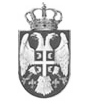 КонтингентОзнакаВрста дозволеКоличинаАустријаAбАустријаAбтAлбанијаАL3зем AлбанијаАLбAлбанијаАLбтАзербејџанAZбтБелгијаBуниБугарскаBG3зем Босна и ХерцеговинаBIH3земБелорусијаBY3зем БелорусијаBYбБелорусијаBYтЦрноморска економска сарадњаBSECбтКипарCY3земКипарCYбтЧешкаCZбЧешкаCZуниНемачкаDбтДанскаDK3земДанскаDKбтШпанијаEбШпанијаEтЕстонијаЕSTбФранцускаFбт ФинскаFIN3зем ФинскаFINбГрузијаGEбтГрчкаGR3земГрчкаGRбГрчкаGRлучкаГрчкаGRтМађарскаH3земМађарскаHбМађарскаHтХрватскаHRуниИталијаIбИталијаIб за ППИталијаIтИранIran3земИранIranбИранIranтКиргистанKGZбтКазахстанKZ3земКонтингентОзнакаВрста дозволеКоличинаЛуксембургLбтЛуксембургLуниЛитванијаLT3земЛитванијаLTбтЛетонијаLV3земМолдавијаMD3земМолдавијаMDбтМакедонијаMK3земМакедонијаMKбМакедонијаMKтЦрна ГораMNE3земНорвешкаN бтХоландијаNLуниПољскаPLбтПољскаPL3земРумунијаRO3земРусијаRUS3земРусијаRUSбРусијаRUSб ХЛСловачкаSK3земТурскаTR3земТурскаTRбтТурскаTRтТунисTNbtУкрајинаUA3земУкрајинаUAбтУкрајинаUAт